Labex MME-DII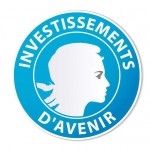 Modèles Mathématiques et Économiques de la Dynamique, de l’Incertitude et des Interactions
APPEL A CANDIDATURE – FINANCEMENT DES PROJETS SCIENTIFIQUES, ANNÉE 2015Formulaire demande de financement pour un projet scientifique exploratoires ou pour un financement ponctuelTitre du projet :							 Responsables du projet : Laboratoires concernés : Descriptif de la demande et objectif scientifique:Budget Détail du budget prévisionnel :Montant demandé au Labex :Cofinancement (montant et source) : 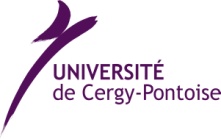 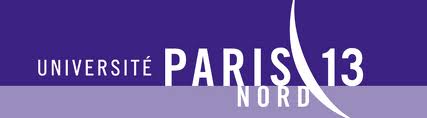 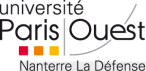 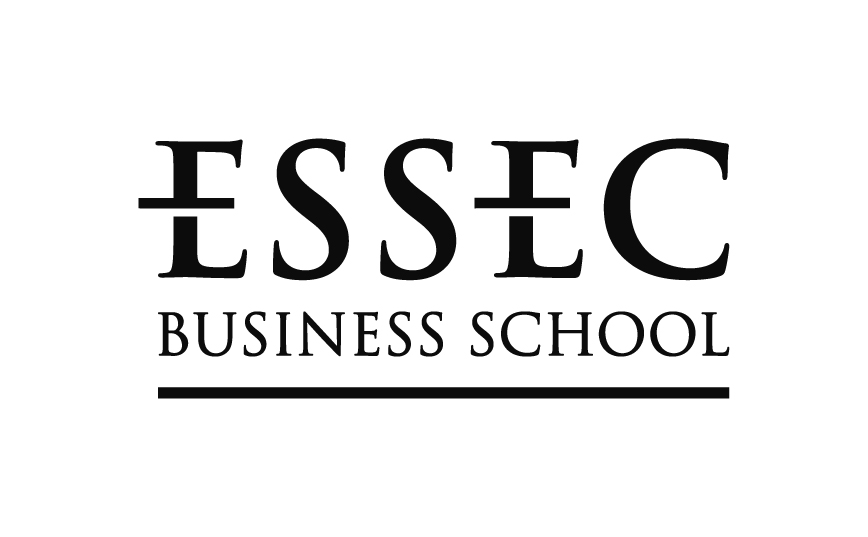 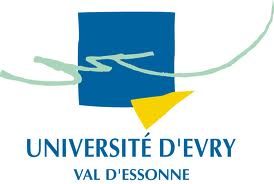 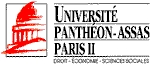 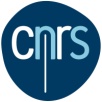 